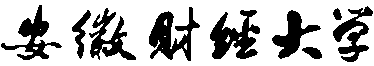 金融学院专业学位硕士研究生实习实践考核姓    名：                      学    号：                      年    级：                      专    业：                      实践导师：                      校内导师：                      金融学院2019年元月金融学院专业学位硕士研究生实习实践考核表实习实践考核附件材料（另附页）：附件一、实习实践周记；附件二、实习实践总结报告；附件三、围绕本专业相关研究领域所形成的专业调研报告；附件四、专业实习实践过程佐证材料。年级学号姓名专业实践导师实践导师校内导师校内导师实习实践计划执行情况签名：                             时间：    年    月     日实习单位鉴定签名（盖章）：                             时间：    年    月     日实践导师评语签名：                              时间：    年    月     日校内导师评语及成绩优秀  良好  中等  及格  不及格签名：                              时间：    年    月     日学院意见            签名（盖章）：                             时间：    年    月     日